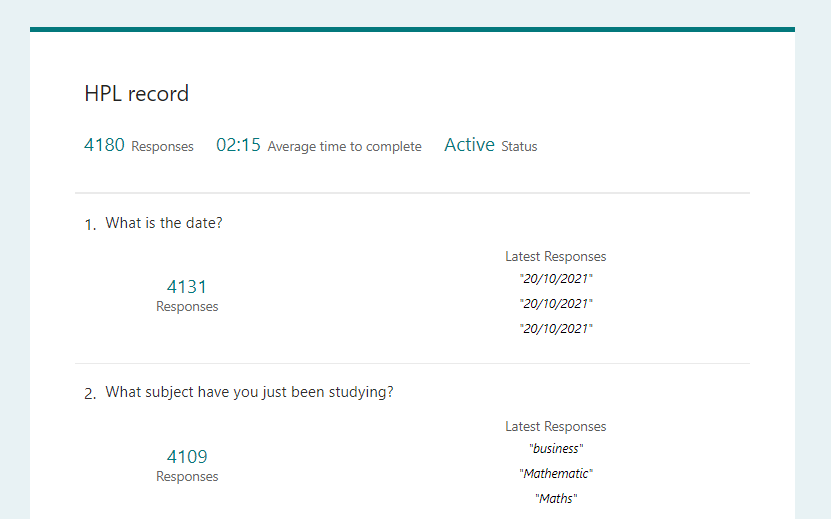 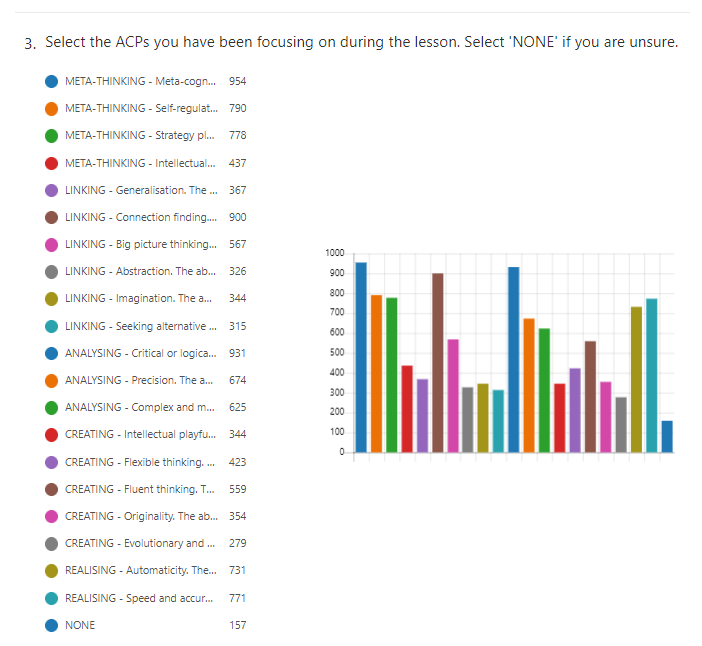 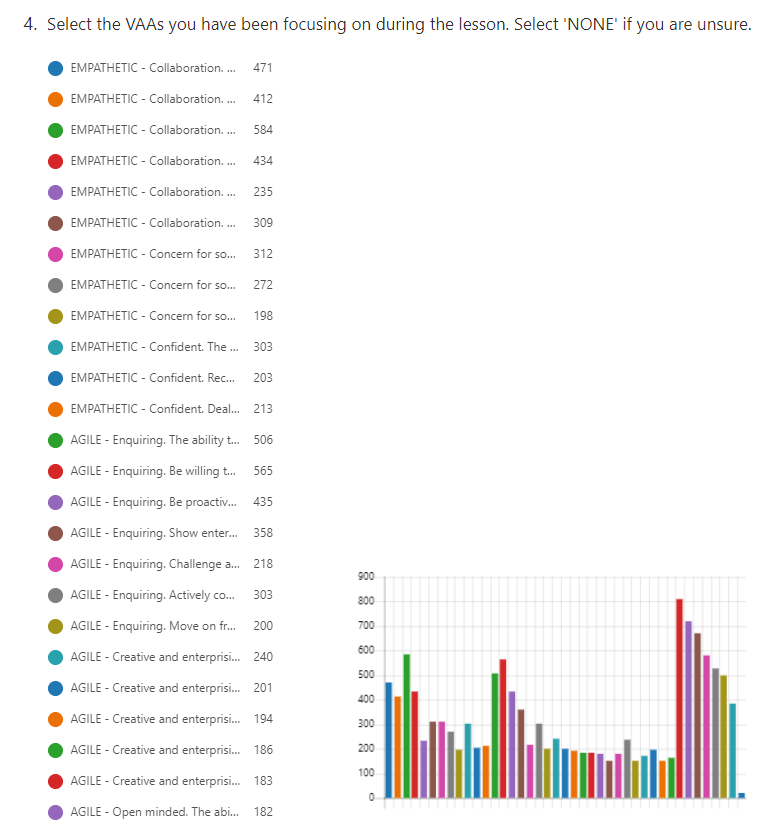 Sample student response: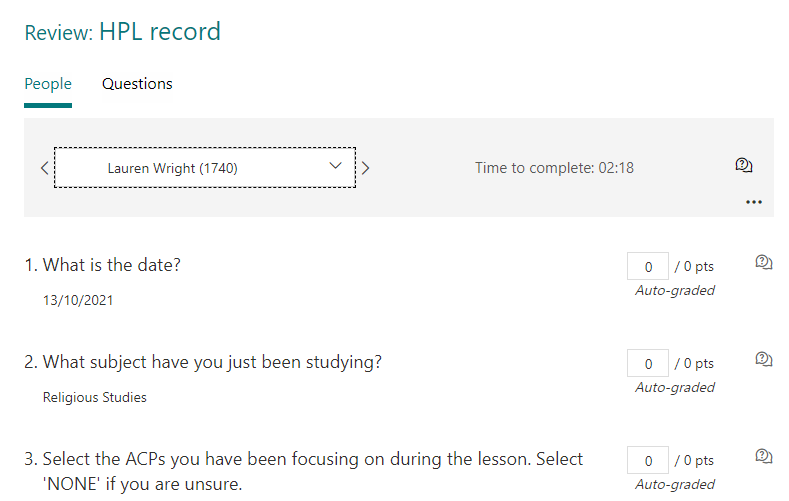 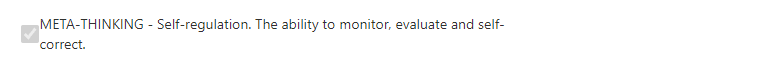 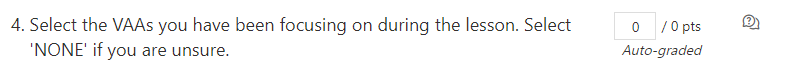 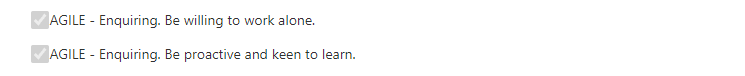 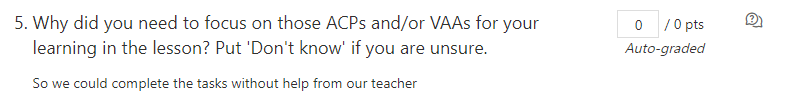 